To do – vremena, koja se grade sa ovim pomoćnim glagolom su Simple – Present and Past Simple Tense. Kako im ime kaže, Simple, prosta vremena = znači u potvrdnom obliku im nije potrebnan pomoćni glagol, samo glavni (I work, I worked)Pomoćni glagol – to do,  se koristi samo kod odričnog  i upitnog oblika.Present Simple TenseDo, doesPast Simple TenseDid – za sva lica, samo u upitnom i odrečnom obliku Koristi se načešće  za radnju, koja se odigrala u prošlosti (završena je) a znamo kad- juče, pre 100 godina, pre 5 minuta, u komb.sa drugim prošlim složenim vremenima.          http://abc.amarilisonline.com/                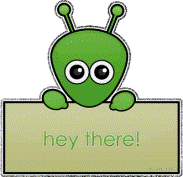 